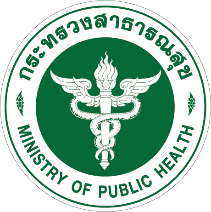 ข้อตกลงการประมวลผลข้อมูลส่วนบุคคล (Data Processing Agreement)โครงการ.....(ระบุชื่อบันทึกข้อตกลงความร่วมมือหรือสัญญาฉบับหลัก)....	ข้อตกลงการประมวลผลฉบับนี้จัดทำขึ้นที่ [สถานที่ทำข้อตกลง] โดยมีผลบังคับใช้ตั้งแต่วันที่ [ระบุวันที่] จัดทำขึ้นระหว่างระหว่างสำนักงานปลัดกระทรวงสาธารณสุข โดย ....(ชื่อหน่วยงาน เช่น รพ...).....  กับ……..(ชื่อคู่สัญญา)…..….ซึ่งตั้งอยู่ เลขที่ ………………………………………………ซึ่งในข้อตกลงนี้จะเรียกว่า “ผู้ควบคุมข้อมูลส่วนบุคคล”  หรือ “ผู้รับบริการ”  กับ[ชื่อคู่สัญญา] ซึ่งตั้งอยู่ที่ [ระบุที่อยู่ของคู่สัญญา] ซึ่งต่อไปในข้อตกลงนี้จะเรียกว่า “ผู้ให้บริการ” หรือ“ผู้ประมวลผลข้อมูลส่วนบุคคล” อีกฝ่ายหนึ่งโดยที่ (ก)	ผู้ให้บริการและผู้ควบคุมข้อมูลส่วนบุคคลได้เข้าทำสัญญาโดยมีวัตถุประสงค์ [รายละเอียดโดยสังเขปตามสัญญาหลัก] ตามรายการที่ระบุอยู่ในเอกสารแนบท้าย ก (“สัญญาที่มีอยู่”) ซึ่งรวมถึงรายการสัญญาที่อาจมีการแจ้งเปลี่ยนแปลงเพิ่มเติมในภายหลัง (ข)	ผู้ให้บริการรับทราบว่าต้องดำเนินการประมวลผลข้อมูลส่วนบุคคลที่ได้รับมาตามคำสั่งหรือในนามของผู้ควบคุมข้อมูลส่วนบุคคลในฐานะผู้ประมวลผลข้อมูลเพื่อให้สามารถดำเนินการให้เป็นไปตาม                   สัญญาที่มีอยู่(ค)	ข้อตกลงการประมวลผลนี้จึงได้ระบุสิทธิหน้าที่ของทั้งสองฝ่าย รวมถึงพนักงาน และบุคคลภายนอกซึ่งกระทำการในนามแทนผู้ให้บริการหรือพนักงานของผู้ให้บริการและยังใช้กับข้อมูลส่วนบุคคลที่โอน                 หรือเข้าถึงได้ระหว่างทั้งสองฝ่ายอันเนื่องมาจากการให้บริการดังกล่าว(ง)	ทั้งสองฝ่ายตกลงร่วมกันให้ข้อตกลงการประมวลผลนี้เป็นส่วนที่เพิ่มเติมและเป็นส่วนหนึ่งของสัญญาที่มีอยู่ตามรายการที่ระบุอยู่ในเอกสารแนบท้าย ก. ด้วยดังนั้น ทั้งสองฝ่ายจึงกำหนดข้อตกลง ข้อกำหนด และเงื่อนไขในการประมวลผลข้อมูลส่วนบุคคลดังกล่าวกัน ดังนี้1.คำนิยาม“ข้อมูลส่วนบุคคล” หมายถึง ข้อมูลใด ๆ ที่เกี่ยวกับบุคคลภายใต้กฎหมายคุ้มครองข้อมูล                   ส่วนบุคคล ซึ่งทำให้ระบุตัวบุคคลธรรมดาได้ไม่ว่าทางตรงหรือทางอ้อม ไม่ว่าจะเป็นข้อมูลของลูกค้าหรือ                     ผู้ที่จะเป็นลูกค้า พนักงาน ผู้สมัครงาน หรือบุคคลธรรมดาที่เกี่ยวข้องกับการประกอบกิจการของผู้ควบคุมข้อมูลส่วนบุคคลที่เก็บรวบรวม เข้าถึง จัดทำ หรือได้รับจากอีกฝ่ายในส่วนที่เกี่ยวเนื่องกับการปฏิบัติตามสิทธิและหน้าที่ของตนเองภายใต้สัญญาที่มีอยู่      “เหตุการละเมิดข้อมูลส่วนบุคคล” หมายถึง การรั่วไหลหรือละเมิดมาตรการรักษาความมั่นคงปลอดภัยของข้อมูลส่วนบุคคลที่ทำให้เกิดการข้าถึง เปิดเผย ทำสำเนา เปลี่ยนแปลง เก็บ ทำซ้ำ แสดง หรือจำหน่ายข้อมูลส่วนบุคคลโดยปราศจากอำนาจหรือโดยไม่ชอบด้วยกฎหมาย หรือทำให้เกิดการสูญหาย ทำลาย เปลี่ยนแปลง หรือเสียหายต่อข้อมูลส่วนบุคคลที่ผู้ให้บริการและ/หรือผู้ให้บริการช่วงได้ดำเนินการส่ง เก็บ หรือประมวลผลในประการอื่นอันเกี่ยวเนื่องกับการให้บริการโดยปราศจากอำนาจหรือโดยไม่ชอบด้วยกฎหมาย “การประมวลผลข้อมูลส่วนบุคคล” หมายถึง การกระทำการใด ๆ ต่อข้อมูลส่วนบุคคลไม่ว่า                โดยวิธีการอัตโนมัติหรือไม่ เช่น การเก็บรวบรวม การบันทึก การจัดระเบียบ การจัดโครงสร้าง การจัดเก็บ                 การดัดแปลง ปรับเปลี่ยน การกู้คืน การใช้ การเปิดเผยโดยการส่ง การแพร่กระจาย หรือทำให้มีอยู่ การจัดวางให้ถูกตำแหน่งหรือการรวม การจำกัด การลบ และการทำลาย รวมถึงการอื่นใดที่ถูกควบคุมโดยกฎหมายคุ้มครองข้อมูลส่วนบุคคล“กฎหมายคุ้มครองข้อมูลส่วนบุคคล” หมายถึง พระราชบัญญัติคุ้มครองข้อมูลส่วนบุคคล               พ.ศ. 2562 รวมถึงฉบับแก้ไขเพิ่มเติม และ กฎ ระเบียบ ประกาศ คำสั่ง และแนวปฏิบัติที่เกี่ยวข้องกับพระราชบัญญัติคุ้มครองข้อมูลส่วนบุคคล พ.ศ. 2562“หน่วยงานที่มีหน้าที่กำกับดูแล” หมายถึง หน่วยงานใด ๆ ของรัฐด้านการกำกับดูแลหรือที่ตั้งขึ้นตามกฎหมายที่มีอำนาจบังคับตามกฎหมายหรือกำกับดูแล เขตอำนาจ หรือการควบคุมเหนือฝ่ายใด ๆ                                    ที่เกี่ยวข้องกับธุรกิจ การประกอบกิจการ รวมทั้งเรื่องการคุ้มครองข้อมูลส่วนบุคคล “ผู้ควบคุมข้อมูลส่วนบุคคล” หมายความถึง บุคคลหรือนิติบุคคลซึ่งมีอำนาจหน้าที่ตัดสินใจเกี่ยวกับการเก็บรวบรวม ใช้ หรือเปิดเผยข้อมูลส่วนบุคคล“ผู้ประมวลผลข้อมูลส่วนบุคคล” หมายความถึง บุคคลหรือนิติบุคคลซึ่งดำเนินการเกี่ยวกับ                การเก็บรวบรวม ใช้ หรือเปิดเผยข้อมูลส่วนบุคคลตามคำสั่งหรือในนามของผู้ควบคุมข้อมูลส่วนบุคคล2.วัตถุประสงค์ผู้ให้บริการมีความจำเป็นต้องเก็บรวบรวม ใช้ และ/หรือเปิดเผยข้อมูลส่วนบุคคลในนามของ                    ผู้ควบคุมข้อมูลส่วนบุคคลอันเกี่ยวข้องกับการดำเนินงานตามวัตถุประสงค์ ตามเอกสารแนบท้าย ข. โดย                    ผู้ให้บริการมีหน้าที่ประมวลผลข้อมูลส่วนบุคคลตามมาตรฐานความปลอดภัยในระดับเดียวกันกับผู้ควบคุมข้อมูลส่วนบุคคลและให้เป็นไปตามที่กฎหมายกำหนดทั้งในขณะนี้ และภายภาคหน้า3. คำรับรอง และสถานะของแต่ละฝ่าย3.1	ผู้ควบคุมข้อมูลส่วนบุคคลรับรองว่าตนเป็นผู้ควบคุมข้อมูลส่วนบุคคลและมีสิทธิในการประมวลผลข้อมูลส่วนบุคคลโดยชอบด้วยกฎหมาย3.2	ผู้ให้บริการรับรองว่าตนเป็นผู้ประมวลผลข้อมูลส่วนบุคคล ดังนั้นผู้ควบคุมข้อมูลส่วนบุคคลจึงเปิดเผยแก่หรือให้ผู้ให้บริการสามารถเข้าถึงข้อมูลส่วนบุคคลได้เพื่อบรรลุวัตถุประสงค์การดำเนินการที่ผู้รับบริการจะต้องมีต่อเจ้าของข้อมูลส่วนบุคคล3.3	ผู้รับบริการเป็นผู้ควบคุมดูแลข้อมูลส่วนบุคคล และมีหน้าที่ปฏิบัติตามบทบัญญัติที่เกี่ยวข้องภายใต้กฎหมายคุ้มครองข้อมูลส่วนบุคคลทั้งหมด รวมถึงการขอและการได้รับความยินยอมจากเจ้าของข้อมูลส่วนบุคคลตามที่กฎหมายคุ้มครองข้อมูลส่วนบุคคลกำหนด และการออกคำสั่งในการประมวลผลข้อมูล                   ส่วนบุคคลต่อผู้ให้บริการ3.4	การแก้ไขเปลี่ยนแปลงข้อตกลงการประมวลผล หรือสละสิทธิไม่สามารถกระทำได้ เว้นแต่จะทำขึ้นเป็นหนังสือและลงนามโดยทั้งสองฝ่าย อนึ่ง การละเลยหรือล่าช้าของฝ่ายใดฝ่ายหนึ่งในการใช้สิทธิประการใด ๆ ภายใต้ข้อตกลงการประมวลผลฉบับนี้ ไม่เป็นเหตุให้ฝ่ายนั้นเสียสิทธิดังกล่าว หรือสิทธิอื่นใดภายใต้ข้อตกลงการประมวลผลฉบับนี้3.5	ข้อตกลงการประมวลผลฉบับนี้จะต้องอ่านร่วมกับสัญญาที่มีอยู่และประกอบเป็นส่วนหนึ่งของสัญญาที่มีอยู่ เว้นแต่จะกำหนดไว้เป็นอย่างอื่นในข้อตกลงการประมวลผลนี้ ให้ข้อกำหนดของสัญญาที่มีอยู่ยังคงไม่เปลี่ยนแปลงและมีผลใช้บังคับอย่างสมบูรณ์3.6	ในกรณีที่มีข้อความขัดกันระหว่างสัญญาที่มีอยู่และข้อตกลงการประมวลผลและเอกสารแนบท้ายบันทึกนี้ ให้ข้อความในข้อตกลงการประมวลผลมีผลใช้บังคับ4. การประมวลผลข้อมูลส่วนบุคคล 4.1	รายละเอียดการประมวลผลข้อมูลส่วนบุคคล ประเภทของข้อมูลส่วนบุคคล ประเภทเจ้าของข้อมูลส่วนบุคคล การดำเนินการประมวลผลข้อมูล และระยะเวลาในการประมวลผลข้อมูลที่ผู้ให้บริการดำเนินการประมวลผลเพื่อการให้บริการ ให้เป็นไปตามที่ระบุอยู่ในเอกสารแนบท้าย ข และให้ข้อกำหนดและเงื่อนไขต่อไปนี้ใช้บังคับเกี่ยวกับข้อมูลส่วนบุคคล4.2 	ทั้งสองฝ่ายรับทราบว่ากฎหมายคุ้มครองข้อมูลส่วนบุคคลใช้บังคับกับการเปิดเผยข้อมูลส่วนบุคคล ผู้ให้บริการรับทราบว่าตามกฎหมายคุ้มครองข้อมูลส่วนบุคคล ผู้รับบริการในฐานะผู้ควบคุมข้อมูลส่วนบุคคลต้องควบคุมให้ผู้ให้บริการในฐานะผู้ประมวลข้อมูลส่วนบุคคลดำเนินการให้เป็นไปตามกฎหมายคุ้มครองข้อมูลส่วนบุคคล ผู้รับบริการจึงต้องได้รับคำรับรองจากผู้ให้บริการเกี่ยวกับการคุ้มครองข้อมูลส่วนบุคคล                การใช้และการคุ้มครองข้อมูลส่วนบุคคล ผู้ให้บริการจะต้องจัดให้มีมาตรการรักษาความมั่นคงปลอดภัย                   ที่เหมาะสม เพื่อป้องกันการสูญหาย เข้าถึง ใช้ เปลี่ยนแปลง แก้ไข หรือเปิดเผยข้อมูลส่วนบุคคลโดยปราศจากอำนาจหรือโดยมิชอบ และต้องทบทวนมาตรการดังกล่าวเมื่อมีความจำเป็นหรือเมื่อเทคโนโลยีเปลี่ยนแปลงไปเพื่อให้มีประสิทธิภาพในการรักษาความมั่นคงปลอดภัยที่เหมาะสม5. มาตรการรักษาความมั่นคงปลอดภัย5.1	ผู้ให้บริการรับรองและรับประกันต่อผู้รับบริการว่า ณ วันที่มีผลใช้บังคับและตลอดระยะเวลาของ สัญญาที่มีอยู่ ผู้ให้บริการจะจัดให้มีการป้องกันทางด้านการบริหารจัดการ ทางเทคนิค และทางกายภาพอย่างเพียงพอ เพื่อให้แน่ใจว่าได้จัดให้มีมาตรการรักษาความมั่นคงปลอดภัยที่เหมาะสม เพื่อป้องกันการสูญหาย เข้าถึง ใช้ เปลี่ยนแปลง แก้ไข หรือเปิดเผยข้อมูลส่วนบุคคลโดยปราศจากอำนาจหรือโดยมิชอบ และต้องทบทวนมาตรการดังกล่าวเมื่อมีความจำเป็นหรือเมื่อเทคโนโลยีเปลี่ยนแปลงไปเพื่อให้มีประสิทธิภาพใน                 การรักษาความมั่นคงปลอดภัยที่เหมาะสม5.2	ผู้ให้บริการจะดำเนินการตามขั้นตอนที่เหมาะสมเพื่อให้แน่ใจว่าพนักงาน ตัวแทน หรือบุคคลที่ได้รับมอบหมายจากผู้ให้บริการจะประมวลผลข้อมูลส่วนบุคคลเพื่อบรรลุวัตถุประสงค์ตามข้อตกลง                   การประมวลผลฉบับนี้เท่านั้น โดยปราศจากการใช้ข้อมูลส่วนบุคคลนอกเหนือไปจากคำสั่งที่ชอบด้วยกฎหมายของผู้รับบริการเพื่อไม่ให้มีการประมวลผลข้อมูลส่วนบุคคลในที่ไม่ถูกต้องตามวัตถุประสงค์ การแทรกแซง               การสูญหาย การเข้าถึง การแก้ไข หรือการเปิดเผยโดยไม่ได้รับอนุญาต และดำเนินการให้มีการฝึกอบรมพนักงาน ตัวแทน หรือบุคคลที่ได้รับมอบหมายอย่างเหมาะสมเพื่อให้แน่ใจว่าจะมีการปฏิบัติตามหน้าที่                  ของตนเอง5.3	ผู้ให้บริการจะดำเนินการมาตรการรักษาความมั่นคงปลอดภัยทั้งปวงที่เกี่ยวข้องกับข้อมูลส่วนบุคคลตามสมควร และ/หรือ ตามเอกสารที่เกี่ยวข้อง ดังรายละเอียดตามเอกสารแนบท้าย ค. (ข้อกำหนด     การเก็บบันทึกและการปกป้องความปลอดภัยของบันทึกข้อมูลส่วนบุคคล) รวมถึงดำเนินการดังนี้(1)	ใช้กระบวนการแฝงข้อมูล (pseudonymization) และการใช้รหัสเพื่อเข้าถึงข้อมูล                    ส่วนบุคคล (encryption)(2)	รับรองว่าการให้บริการและระบบการประมวลผลข้อมูลส่วนบุคคลจะดำเนินการอย่างเป็นความลับ (confidentiality) สมบูรณ์ (integrity) พร้อมใช้งาน (availability) และสามารถฟื้นคืนสู่ปกติ (3)	ใช้สิทธิขอให้ลบหรือทำลาย หรือ ทำให้ข้อมูลไม่อาจระบุตัวบุคคลได้ (Unidentifiable)
ในข้อมูลส่วนบุคคลถ้าหากผู้ให้บริการไม่มีความจำเป็นต้องใช้เพื่อวัตถุประสงค์ในการให้บริการภายใต้สัญญา             ที่มีอยู่อีกต่อไป และ กฎหมายที่ใช้บังคับหรือคำสั่งศาล  (4)  	กรณีที่เกิดเหตุขัดข้องใด ๆ ต้องสามารถซ่อมแซมแก้ไขให้มีความพร้อมใช้งานและ                    มีระบบหรือขั้นตอนที่สามารถดึงหรือนำข้อมูลส่วนบุคคลกลับมา และเข้าถึงข้อมูลส่วนบุคคลได้ภายในระยะเวลาที่เหมาะสม(5)	จัดให้มีการตรวจสอบ ทดสอบการเข้าถึง และการประเมินประสิทธิภาพมาตรการทางเทคนิคขององค์กรเพื่อยืนยันความมั่นคงปลอดภัยของการประมวลผลข้อมูลส่วนบุคคลอย่างสม่ำเสมอ(6)	ไม่เปลี่ยนแปลงมาตรการรักษาความปลอดภัยของตนเองที่อาจเพิ่มความเสี่ยงของ                 การเข้าถึงที่ไม่ได้รับอนุญาต	6. หน้าที่ของผู้ให้บริการผู้ให้บริการในฐานะผู้ประมวลผลข้อมูลส่วนบุคคล มีหน้าที่ดังนี้6.1	ปฏิบัติตามกฎหมาย ระเบียบ และทางปฏิบัติที่ดีที่สุดที่ใช้บังคับทั้งหมดเกี่ยวกับการรักษาความมั่นคงปลอดภัยของข้อมูลส่วนบุคคลในการให้บริการและการปฏิบัติตามหน้าที่อื่น ๆ ของตนเองภายใต้สัญญาที่มีอยู่ รวมทั้งกฎหมายคุ้มครองข้อมูลส่วนบุคคล6.2	ดำเนินการด้วยประการใด ๆ เพื่อทำให้ผู้รับบริการสามารถเชื่อได้ว่าบุคลากรของผู้ให้บริการ (ซึ่งรวมถึงแต่ไม่จำกัดเฉพาะ เจ้าหน้าที่ ผู้แทน พนักงาน ตัวแทน ผู้ให้บริการช่วง หรือผู้รับเหมาของผู้ให้บริการ) ซึ่งจำเป็นต้องเข้าถึงข้อมูลส่วนบุคคลของข้อตกลงการประมวลผลฉบับนี้ ปฏิบัติตามเงื่อนไขทุกประการดังต่อไปนี้ (ก) 	ตระหนักถึงลักษณะที่เป็นความลับของข้อมูลส่วนบุคคล และต้องปฏิบัติตามข้อกำหนดในการรักษาความลับและข้อจำกัดการใช้ในส่วนที่เกี่ยวข้องกับข้อมูลส่วนบุคคล (ข) 	ได้รับการฝึกอบรมเกี่ยวกับกฎหมายคุ้มครองข้อมูลส่วนบุคคลในส่วนที่เกี่ยวข้องกับ
การให้บริการภายใต้สัญญาที่มีอยู่ทุกประการ(ค) 	ตระหนักถึงและปฏิบัติตามหน้าที่ของผู้ให้บริการในฐานะผู้ประมวลผลข้อมูลส่วนบุคคลตามกฎหมายคุ้มครองข้อมูลส่วนบุคคล และหน้าที่และความรับผิดชอบของบุคลากรภายใต้กฎหมายคุ้มครองข้อมูลส่วนบุคคลอย่างเคร่งครัด6.3	ให้ความช่วยเหลือแก่ผู้รับบริการให้ปฏิบัติตามหน้าที่ใด ๆ ของตนเองภายใต้กฎหมายคุ้มครองข้อมูลส่วนบุคคลตามข้อตกลงการประมวลผลนี้6.4	จำกัดการเข้าถึงข้อมูลส่วนบุคคลอย่างเคร่งครัดโดยให้เข้าถึงได้เฉพาะบุคลากรที่จำเป็นต้องเข้าถึงข้อมูลส่วนบุคคลเพื่อการให้บริการแก่ผู้รับบริการเท่านั้น และตกลงแจ้งให้ผู้รับบริการทราบถึงรายชื่อรวมทั้งขอบข่ายหน้าที่รับผิดชอบของบุคลากรทุกคนซึ่งผู้ให้บริการเห็นว่าจำเป็นต้องเข้าถึงข้อมูลเพื่อ                                         การให้บริการแก่ผู้รับบริการดังกล่าวด้วย6.5	การประมวลผลข้อมูลส่วนบุคคล ต้องทำภายใต้คำสั่งที่เป็นลายลักษณ์อักษรหรือมีบันทึก              จากผู้รับบริการเท่านั้น โดยผู้ให้บริการต้องแจ้งให้ผู้รับบริการทราบโดยทันที หากเห็นว่าคำสั่งของผู้รับบริการไม่เป็นไปตามกฎหมายคุ้มครองข้อมูลส่วนบุคคล  6.6	ช่วยเหลือตามคำขอใด ๆ สำหรับการเข้าถึง หรือข้อร้องเรียนที่เกี่ยวกับข้อมูลส่วนบุคคลที่                 ผู้ให้บริการประมวลผลในนามของผู้รับบริการที่ทำขึ้นโดยเจ้าของข้อมูลส่วนบุคคลภายใต้กฎหมายคุ้มครองข้อมูลส่วนบุคคล6.7	ช่วยเหลือรวมถึงให้ความร่วมมือสำหรับการสืบสวนสอบสวนทั้งหมด และปฏิบัติตามคำสั่งทั้งหมดของหน่วยงานที่มีหน้าที่กำกับดูแลที่บริหารจัดการและบังคับใช้กฎหมายคุ้มครองข้อมูลส่วนบุคคล 6.8	ไม่เปิดเผยข้อมูลส่วนบุคคลใด ๆ แก่บุคคลอื่นใด (รวมทั้งบุคคลภายนอกซึ่งเป็นผู้ให้บริการช่วงของผู้ให้บริการโดยไม่ได้รับความยินยอมเป็นหนังสือจากผู้รับบริการก่อน และตกลงทำสัญญากับบุคคลอื่นดังกล่าว โดยบุคคลเหล่านั้นจะต้องใช้หรือเปิดเผยข้อมูลส่วนบุคคลดังกล่าวเฉพาะเท่าที่จำเป็น เพื่อปฏิบัติตามหน้าที่ของผู้ให้บริการภายใต้สัญญาที่มีอยู่ระหว่างกันเท่านั้น โดยสัญญาดังกล่าวต้องกำหนดให้บุคคลดังกล่าวต้องปฏิบัติตามหน้าที่ในข้อตกลงการประมวลผลฉบับนี้เสมือนว่าบุคคลดังกล่าวเป็นผู้ให้บริการ6.9	ดำเนินการให้แน่ใจว่าบุคคลภายนอกใด ๆ ที่รับข้อมูลส่วนบุคคลตกลงและปฏิบัติตามข้อตกลงการประมวลผลข้อนี้ตามขอบเขตเดียวกันกับผู้ให้บริการทุกประการ6.10	แจ้งให้ผู้รับบริการทราบเป็นหนังสือ เมื่อผู้ให้บริการทราบถึงกรณีดังต่อไปนี้ (1)	เมื่อผู้ให้บริการได้ทราบหรือมีเหตุอันควรสงสัยว่ามีการรั่วไหลของข้อมูลส่วนบุคคล              ตามข้อ 9 ของบันทึกนี้ (2)	เมื่อมีคำขอจากเจ้าของข้อมูลส่วนบุคคลขอใช้สิทธิภายใต้กฎหมายคุ้มครองข้อมูล                ส่วนบุคคล ตามข้อ 10 ของบันทึกนี้(3)	เมื่อมีคำสั่งจากพนักงานเจ้าหน้าที่ คณะกรรมการ หรือหน่วยงานที่มีอำนาจ                        ตามกฎหมายคุ้มครองข้อมูลส่วนบุคคล ตามข้อ 10 ของบันทึกนี้7. การให้บริการช่วง7.1	ผู้ให้บริการไม่สามารถว่าจ้างหรือแต่งตั้งบุคคลภายนอกเป็นผู้ให้บริการช่วงเพื่อประมวลผลข้อมูลส่วนบุคคลตามข้อตกลงการประมวลผลนี้ได้ เว้นแต่(ก)	จะเป็นการว่าจ้างหรือแต่งตั้งผู้ให้บริการช่วงตามรายชื่อที่ปรากฎอยู่ในเอกสารแนบท้าย ง. (รายละเอียดผู้ให้บริการช่วงที่ได้รับอนุญาตจากผู้รับบริการ) หรือ(ข)	ผู้ให้บริการได้รับอนุญาตเป็นลายลักษณ์อักษรจากผู้รับบริการก่อน เพื่อทำการประมวลผลข้อมูลส่วนบุคคลซึ่งจะทำในนามของผู้รับบริการ7.2	ในกรณีที่ผู้ให้บริการได้รับอนุญาตให้สามารถว่าจ้างผู้ให้บริการช่วงได้ตามข้อ 7.1 ผู้ให้บริการต้องจัดให้ผู้ให้บริการช่วงดังกล่าวเข้าทำสัญญาเป็นลายลักษณ์อักษรกับผู้ให้บริการ ตามเงื่อนไขดังนี้(ก)	มีข้อกำหนดหน้าที่ในเรื่องการปกป้องความมั่นคงปลอดภัยของข้อมูลส่วนบุคคลเช่นเดียวกับข้อตกลงการประมวลผลนี้เป็นอย่างน้อย (ข)	ผู้ให้บริการต้องรับผิดต่อผู้ควบคุมข้อมูลส่วนบุคคลทั้งหมดต่อการกระทำใด ๆ ของผู้ให้บริการช่วงนั้น (ค)	ผู้ให้บริการสามารถเข้าถึงและควบคุมข้อมูลส่วนบุคคลที่มอบหมายให้ผู้ให้บริการช่วงดำเนินการแทนตนได้(ง)	มีเงื่อนไขให้สัญญาให้บริการช่วงสิ้นสุดลงทันทีเมื่อข้อตกลงการประมวลผลฉบับนี้              สิ้นสุดลง ไม่ว่าด้วยเหตุผลใด(จ)	ในกรณีที่ผู้รับบริการร้องขอเป็นลายลักษณ์อักษรต่อผู้ให้บริการ ผู้ให้บริการต้องดำเนินการตรวจสอบการปฏิบัติหน้าที่ของผู้ให้บริการช่วงในส่วนที่เกี่ยวกับข้อมูลส่วนบุคคลที่ได้รับจากผู้รับบริการ และจัดทำผลการตรวจสอบรวมทั้งส่งมอบผลการตรวจสอบให้แก่ผู้รับบริการ หากผู้รับบริการเห็นว่าผลการตรวจสอบแสดงให้เห็นว่าผู้ให้บริการช่วงไม่ปฏิบัติตามหรือมีความเสี่ยงที่อาจไม่ปฏิบัติตามกฎหมายคุ้มครองข้อมูลส่วนบุคคล หรืออาจก่อให้เกิดความเสี่ยงต่อผู้รับบริการไม่ว่าในกรณีใด ๆ ผู้รับบริการอาจขอให้ผู้ให้บริการเปลี่ยนผู้ให้บริการช่วงได้ทันที โดยผู้รับบริการไม่ต้องรับผิดในความเสียหายหรือค่าใช้จ่ายใด ๆ อันเกิดจากการเปลี่ยนตัวผู้ให้บริการช่วง8. การรักษาความลับ8.1	แต่ละฝ่ายตกลงที่จะรักษาข้อมูลที่เป็นความลับทั้งหมดของอีกฝ่ายหนึ่งไว้เป็นความลับอย่างเคร่งครัด และจะใช้มาตรการที่จำเป็นตามสมควรเพื่อรักษาข้อมูลที่เป็นความลับ รวมถึง(1) 	ปฏิบัติตามมาตรการรักษาความปลอดภัยทั้งหมดที่กำหนดขึ้นเพื่อป้องกันข้อมูลที่เป็นความลับจากการเข้าถึงหรือการใช้โดยไม่ได้รับอนุญาต และ(2) 	เก็บรักษาข้อมูลที่เป็นความลับทั้งหมดภายในการควบคุมของฝ่ายดังกล่าว ผู้รับข้อมูลจะต้อง     ไม่ดำเนินการต่อไปนี้โดยไม่ได้รับอนุญาตเป็นหนังสือจากผู้ให้ข้อมูลก่อน (ก)	เปิดเผยข้อมูลที่เป็นความลับดังกล่าวแก่บุคคลภายนอก (ที่ไม่ใช่หน่วยงานที่มีหน้าที่กำกับดูแลที่มีอำนาจเหนือผู้รับข้อมูล) เว้นแต่จะได้รับอนุญาตโดยประการอื่นภายใต้สัญญาที่มีอยู่ หรือ(ข) 	ใช้ข้อมูลความลับดังกล่าวเพื่อวัตถุประสงค์ใด ๆ ที่นอกเหนือไปจากการใช้สิทธิหรือการปฏิบัติตามหน้าที่ผูกพันของตนเองภายใต้สัญญาที่มีอยู่ แต่ละฝ่ายจะเปิดเผยข้อมูลที่เป็นความลับของอีกฝ่ายหนึ่งได้เฉพาะ (1) ให้แก่บุคคลที่เป็นพนักงานและตัวแทนของตนเองผู้ซึ่งจำเป็นต้องรู้ข้อมูลที่เป็นความลับดังกล่าวเพื่อใช้สิทธิของผู้รับข้อมูลดังกล่าวหรือเพื่อปฏิบัติตามหน้าที่ผูกพันของผู้รับข้อมูลดังกล่าวตามสัญญาที่มีอยู่ (2) ให้แก่หน่วยงานกำกับดูแลที่มีอำนาจเหนือผู้รับข้อมูล และ (3) ตามที่ได้รับอนุญาตโดยประการอื่นภายใต้สัญญาที่มีอยู่ นอกจากนี้ ผู้รับข้อมูลอาจใช้หรือเปิดเผยข้อมูลที่เป็นความลับ (เว้นแต่ข้อมูลส่วนบุคคล) ตามขอบเขตที่ผู้รับข้อมูลดังกล่าวถูกบังคับตามกฎหมายให้เปิดเผยข้อมูลที่เป็นความลับดังกล่าว โดยมีเงื่อนไขว่า ผู้รับข้อมูลจะต้องใช้ความพยายามตามสมควรที่จะบอกกล่าวล่วงหน้าเกี่ยวกับการถูกบังคับให้เปิดเผยดังกล่าวแก่ผู้ให้ข้อมูล และจะต้องให้ความร่วมมือกับผู้ให้ข้อมูลในส่วนที่เกี่ยวข้องกับความพยายามใด ๆ ที่จะป้องกันหรือจำกัดขอบเขตของการเปิดเผยดังกล่าวและ/หรือการใช้ข้อมูลที่เป็นความลับดังกล่าว แต่ละฝ่ายจะต้องใช้ความพยายามตามสมควรที่จะช่วยเหลืออีกฝ่ายหนึ่งในการค้นหาหรือป้องกันการใช้หรือการเปิดเผยข้อมูลที่เป็นความลับโดยไม่ได้รับอนุญาตอย่างใด ๆ โดยไม่เป็นการจำกัดความข้างต้น แต่ละฝ่ายจะต้องแจ้งให้อีกฝ่ายหนึ่งทราบทันทีในกรณีที่ฝ่ายดังกล่าวทราบว่าหรือมีเหตุผลที่จะเชื่อได้ว่าบุคคลใด ๆ ที่ได้เข้าถึงข้อมูล                            ที่เป็นความลับของฝ่ายดังกล่าวได้ฝ่าฝืนหรือมีเจตนาที่จะฝ่าฝืนข้อกำหนดของสัญญาที่มีอยู่และจะให้ความร่วมมือในการขอคำสั่งห้ามต่อบุคคลดังกล่าว8.2	ข้อมูลที่เป็นความลับจะไม่รวมถึงข้อมูลซึ่งสามารถแสดงให้เห็นได้ว่า(1)	ได้อยู่ในความครอบครองของฝ่ายรับอย่างถูกต้องจากแหล่งที่มาอื่น ก่อนเวลาที่มี                  การเปิดเผยข้อมูลดังกล่าวให้แก่ฝ่ายรับภายใต้ข้อตกลงการประมวลผลนี้ (“เวลาที่ได้รับ”) (2) 	ได้กลายเป็นข้อมูลสาธารณะก่อนเวลาที่ได้รับ (3)	ได้กลายเป็นส่วนหนึ่งของข้อมูลสาธารณะหลังเวลาที่ได้รับโดยการพิมพ์โฆษณาหรือวิธีการอื่นใด เว้นแต่การกระทำหรือละเว้นการกระทำที่ไม่มีอำนาจ หรือฝ่าฝืนสัญญาที่มีอยู่ในส่วนของฝ่ายรับหรือพนักงานหรือตัวแทนของฝ่ายรับ หรือ(4) 	ได้ถูกจัดให้แก่ผู้รับข้อมูลหลังจากเวลาที่ได้รับ โดยไม่มีข้อห้ามของบุคคลภายนอกผู้ซึ่ง                             ไม่มีหน้าที่ผูกพันต่อผู้ให้ข้อมูลว่าจะต้องรักษาข้อมูลดังกล่าวเป็นความลับ8.3   ผู้ให้บริการจะต้องดำเนินการให้แน่ใจว่าพนักงาน ตัวแทนแต่ละรายของตนเองจะปฏิบัติตามข้อตกลงการประมวลผลนี้ และก่อนที่พนักงาน ตัวแทน แต่ละรายของผู้ให้บริการจะให้บริการภายใต้สัญญา                           ที่มีอยู่ ผู้ให้บริการจะต้อง (1)	ดำเนินการให้พนักงานหรือตัวแทนเข้าทำสัญญาเป็นหนังสือกับผู้ให้บริการโดยมีผลผูกพันพนักงานหรือตัวแทนดังกล่าวตามเงื่อนไขของข้อตกลงการประมวลผลฉบับนี้เป็นอย่างน้อย และ(2)	จัดส่งสำเนาสัญญาที่ลงนามโดยพนักงาน ตัวแทน ดังกล่าวเมื่อผู้ให้บริการร้องขอ9. การรั่วไหลของข้อมูลส่วนบุคคล9.1	ในกรณีที่ผู้ให้บริการได้ทราบ หรือมีเหตุอันควรสงสัยว่ามีการรั่วไหลของข้อมูลส่วนบุคคล              ผู้ให้บริการต้องดำเนินการดังต่อไปนี้ภายใน 24 ชั่วโมงนับแต่ทราบหรือมีเหตุอันควรสงสัยถึงการรั่วไหลของข้อมูลส่วนบุคคล รวมถึง(ก)	ให้ข้อมูลที่จำเป็นแก่ผู้รับบริการเพื่อให้ผู้รับบริการสามารถปฏิบัติหน้าที่ภายใต้กฎหมายคุ้มครองข้อมูลส่วนบุคคลได้อย่างมีประสิทธิภาพและทันภายในระยะเวลาที่กฎหมายกำหนด โดยข้อมูลเช่นว่านั้นหมายความรวมถึงแต่ไม่จำกัดเฉพาะ ลักษณะของการรั่วไหลของข้อมูลส่วนบุคคล ประเภทและจำนวนโดยประมาณของข้อมูลส่วนบุคคลที่รั่วไหลและรายละเอียดของเจ้าของข้อมูลดังกล่าว ผลกระทบที่อาจเกิดขึ้นได้จากการรั่วไหลของข้อมูล มาตรการที่ได้ดำเนินการแล้วหรือที่จะเสนอให้ดำเนินการ และมาตรการที่จะเยียวยาผลกระทบที่อาจเกิดขึ้นจากการรั่วไหลของข้อมูลส่วนบุคคลนั้น และ(ข)	ให้ความร่วมมืออย่างเต็มที่กับผู้รับบริการ และดำเนินการใด ๆ ตามที่ผู้รับบริการกำหนดเพื่อช่วยในการดำเนินการตรวจสอบ บรรเทา และเยียวยาความเสียหายอันเกิดการรั่วไหลของข้อมูลส่วนบุคคลนั้น9.2 	ผู้ให้บริการตกลงไม่เปิดเผยการรั่วไหลของข้อมูลส่วนบุคคลให้แก่บุคคลอื่นใดทราบ โดยไม่ได้รับอนุญาตเป็นลายลักษณ์อักษรจากผู้รับบริการก่อน เว้นแต่กรณีที่เป็นการปฏิบัติตามกฎหมาย 9.3 	ผู้ให้บริการต้องชดใช้บรรดาค่าใช้จ่ายที่เกิดขึ้นจริงในการดำเนินการใด ๆ เพื่อจัดการ                 การรั่วไหลของข้อมูลส่วนบุคคลให้แก่ผู้รับบริการ ในกรณีที่ผู้ให้บริการหรือบุคลากรของผู้ให้บริการหรือ                      ผู้ให้บริการช่วงที่อยู่ในความรับผิดชอบของตนเป็นผู้ก่อให้เกิดการรั่วไหลของข้อมูลส่วนบุคคลดังกล่าวนั้น10. การร้องเรียน คำร้องขอใช้สิทธิของเจ้าของข้อมูลส่วนบุคคลและพนักงานเจ้าหน้าที่ 10.1 	ผู้ให้บริการตกลงให้ความร่วมมือแก่ผู้รับบริการโดยทันทีเพื่อให้ผู้รับบริการสามารถปฏิบัติ ตามกฎหมายในกรณีดังต่อไปนี้ได้(ก) 	กรณีดำเนินการตามคำร้องขอใช้สิทธิของเจ้าของข้อมูลส่วนบุคคลภายใต้กฎหมายคุ้มครองข้อมูลส่วนบุคคล(ข)	กรณีดำเนินการตามคำสั่งหรือหนังสือแจ้งให้ผู้รับบริการมาให้ข้อมูลหรือส่งเอกสารหรือหลักฐานใด ๆ ที่ออกโดยพนักงานเจ้าหน้าที่ ซึ่งรวมถึงคณะกรรมการ หรือหน่วยงานที่มีอำนาจตามกฎหมายคุ้มครองข้อมูลส่วนบุคคล10.2		ผู้ให้บริการต้องแจ้งผู้รับบริการทราบโดยทันทีภายในระยะเวลา 48 ชั่วโมง นับแต่วันที่ได้รับคำร้องขอใช้สิทธิของเจ้าของข้อมูลส่วนบุคคล (ถ้ามี) เมื่อได้รับคำร้องเรียน ได้รับแจ้ง หรือได้รับการติดต่อใด ๆ ที่เกี่ยวข้องกับการประมวลผลข้อมูลส่วนบุคคลไม่ว่าโดยทางตรงหรือทางอ้อม หรือที่เกี่ยวข้องกับการปฏิบัติหน้าที่ภายใต้กฎหมายคุ้มครองข้อมูลส่วนบุคคล10.3		ผู้ให้บริการตกลงจะไม่ดำเนินการตามคำร้องเรียน การแจ้ง การติดต่อสื่อสารใด ๆ หรือคำร้องขอใช้สิทธิของเจ้าของข้อมูลส่วนบุคคลและพนักงานเจ้าหน้าที่ หากไม่ได้รับคำสั่งจากผู้รับบริการเป็น                    ลายลักษณ์อักษรก่อน ทั้งนี้ ผู้ให้บริการตกลงให้ความร่วมมือและให้ความช่วยเหลืออย่างเต็มที่แก่ผู้รับบริการ     ในการดำเนินการตามคำร้องเรียน การแจ้ง การติดต่อสื่อสารใด ๆ หรือคำร้องขอใช้สิทธิของเจ้าของข้อมูลส่วนบุคคลและพนักงานเจ้าหน้าที่ 11. การส่งคืนหรือทำลายข้อมูลส่วนบุคคล11.1	ในกรณีที่ผู้รับบริการร้องขอไปยังผู้ให้บริการเป็นลายลักษณ์อักษร ผู้ให้บริการตกลงจะดำเนินการส่งมอบสำเนาและรายงานการเข้าถึงข้อมูลส่วนบุคคลที่อยู่ในความครอบครองหรือการควบคุมของ                                ผู้ให้บริการให้แก่ผู้รับบริการในรูปแบบและช่องทางในการส่งข้อมูลตามที่ผู้รับบริการกำหนด ภายใน 7 วัน11.2	ในกรณีที่สัญญาที่มีอยู่สิ้นสุดลงไม่ว่าด้วยเหตุใด ผู้ให้บริการตกลงจะลบและทำลายข้อมูลส่วนบุคคลทั้งหมดที่มีอยู่ในการครอบครองโดยทันที หรือหากมีคำสั่งเป็นลายลักษณ์อักษรจากผู้รับบริการให้ส่งคืน                 ข้อมูลส่วนบุคคล ผู้ให้บริการต้องส่งคืนโดยทันที และไม่เก็บข้อมูลส่วนบุคคลไม่ว่าทั้งหมดหรือแต่บางส่วน                 ที่เกี่ยวข้องกับข้อตกลงการประมวลผลฉบับนี้หรือสัญญาที่มีอยู่ไว้ในความครอบครองหรือการควบคุม                ของผู้ให้บริการต่อไป 11.3	ในกรณีที่มีกฎหมาย กฎ ระเบียบ หรือคำสั่งของหน่วยงานกำกับดูแลหรือหน่วยงานราชการ กำหนดให้ผู้ให้บริการมีหน้าที่เก็บข้อมูลหรือเอกสารที่มีข้อมูลส่วนบุคคลซึ่งผู้ให้บริการจะต้องส่งคืนหรือทำลายดังกล่าวข้างต้นนั้น ผู้ให้บริการต้องแจ้งให้ผู้รับบริการทราบเป็นลายลักษณ์อักษรถึงข้อกำหนดดังกล่าว รายละเอียดของข้อมูลและเอกสารที่ต้องเก็บ มาตรฐานทางกฎหมายในการเก็บ และกำหนดระยะเวลาในการลบหรือทำลายข้อมูลส่วนบุคคลเมื่อข้อกำหนดในการเก็บข้างต้นสิ้นสุดลง  11.4	นอกจากกรณีตามข้อ 11.3 ผู้ให้บริการจะต้องส่งหนังสือแจ้งและรับรองไปยังผู้รับบริการ  เป็นลายลักษณ์อักษรว่าได้ดำเนินการส่งคืน ลบ และ/หรือทำลายข้อมูลส่วนบุคคลเป็นที่เรียบร้อยแล้ว โดยต้องแจ้งให้ผู้รับบริการทราบภายใน 7 วัน นับแต่วันที่ผู้ให้บริการได้ส่งคืน ลบ และ/หรือทำลายข้อมูลส่วนบุคคล                   เสร็จสิ้นแล้ว12. การตรวจสอบ12.1	ในกรณีที่ผู้รับบริการมีการร้องขอเป็นลายลักษณ์อักษรไปยังผู้ให้บริการ ผู้ให้บริการจะต้องดำเนินการส่งมอบข้อมูลที่จำเป็นทั้งหมดให้แก่ผู้รับบริการ เพื่อเป็นการปฏิบัติหน้าที่ตามข้อตกลง                                  การประมวลผลฉบับนี้12.2	ผู้ให้บริการตกลงอนุญาตให้ผู้รับบริการและผู้แทนซึ่งเป็นบุคคลภายนอกของผู้รับบริการเข้าตรวจสอบการปฏิบัติหน้าที่ของผู้ให้บริการภายใต้ข้อตกลงการประมวลผลฉบับนี้ โดยผู้รับบริการจะแจ้งให้                                 ผู้ให้บริการทราบล่วงหน้าเป็นลายลักษณ์อักษรไม่น้อยกว่า 7 วัน และผู้ให้บริการตกลงให้ความร่วมมือแก่ผู้รับบริการและผู้แทนของผู้รับบริการในการเข้าตรวจสอบดังกล่าวข้างต้น13. การจัดทำบันทึกรายการของกิจกรรมการประมวลผลข้อมูลส่วนบุคคล13.1	ผู้ให้บริการต้องจัดทำและเก็บรักษาบันทึกรายการของกิจกรรมการประมวลผลข้อมูลส่วนบุคคล (“บันทึกการประมวลผลข้อมูล”) ภายใต้ข้อตกลงการประมวลผลฉบับนี้ โดยมีรายละเอียดตาม                   ที่กฎหมายคุ้มครองข้อมูลส่วนบุคคลกำหนดเป็นอย่างน้อย โดยจะบันทึกเป็นหนังสือหรือระบบอิเล็กทรอนิกส์      ก็ได้และต้องดำเนินการให้บันทึกดังกล่าวนั้นถูกต้องและเป็นปัจจุบัน 13.2	การบันทึกการประมวลผลข้อมูลต้องมีรายละเอียดข้อมูลเพียงพอที่ผู้รับบริการจะสามารถตรวจสอบได้ว่าผู้ให้บริการได้ปฏิบัติหน้าที่ตามข้อกำหนดของข้อตกลงการประมวลผลฉบับนี้ และผู้ให้บริการต้องนำส่งสำเนาบันทึกการประมวลผลข้อมูลให้แก่ผู้รับบริการเมื่อผู้รับบริการร้องขอ14. การโอนข้อมูลส่วนบุคคลไปยังต่างประเทศ (Cross-Border Transfers of Personal Data)14.1		ผู้ให้บริการรับรองและยืนยันว่าจะไม่ส่ง โอน หรืออนุญาตให้มีการเข้าถึงข้อมูลส่วนบุคคล ภายใต้ข้อตกลงการประมวลผลนี้ไปยังต่างประเทศ โดยไม่ได้รับอนุญาตเป็นลายลักษณ์อักษรจากผู้รับบริการ	14.2		ในกรณีที่ได้รับอนุญาตเป็นลายลักษณ์อักษรจากผู้รับบริการแล้ว ผู้ให้บริการสามารถส่งหรือโอนข้อมูลส่วนบุคคลภายใต้ข้อตกลงการประมวลผลนี้ไปยังต่างประเทศได้ ทั้งนี้ การส่งหรือโอนข้อมูล                  ส่วนบุคคลดังกล่าวจะต้องกระทำภายใต้ข้อกำหนดของกฎหมายคุ้มครองข้อมูลส่วนบุคคล และ/หรือ ตามคำสั่งเป็นลายลักษณ์อักษรของผู้รับบริการเท่านั้น โดยผู้ให้บริการจะต้องเข้าทำข้อตกลงเพิ่มเติมหรือจัดให้มีมาตรการรักษาความมั่นคงปลอดภัยตามที่กฎหมายคุ้มครองข้อมูลส่วนบุคคลบังคับใช้ 15. การชดใช้และการเยียวยา15.1	ผู้ให้บริการจะต้องชดใช้ให้แก่ผู้รับบริการจากความเสียหาย การสูญหาย การเรียกร้อง ค่าเสียหาย ความรับผิดทางแพ่ง โทษปรับทางปกครอง หรือค่าใช้จ่ายใด ๆ ที่เกิดขึ้นต่อผู้บุคคลภายนอก หรือในกรณีที่ผู้รับบริการจะต้องรับผิดอันเนื่องมาจากการไม่ปฏิบัติตามข้อตกลงภายใต้ข้อตกลงการประมวลผลฉบับนี้หรือตามกฎหมายคุ้มครองข้อมูลส่วนบุคคล หรือการละเมิดคำรับรองและรับประกันของผู้ให้บริการ หรือเจ้าหน้าที่ กรรมการ ผู้แทน พนักงาน ผู้รับจ้างช่วง ผู้ให้บริการช่วง หรือตัวแทนของผู้ให้บริการ 15.2	ข้อจำกัดความรับผิดใด ๆ ที่กำหนดไว้ภายใต้สัญญาที่มีอยู่ และ/หรือ สัญญาอื่นใด (ถ้ามี) จะไม่ใช้บังคับกับความรับผิดในการชดใช้ค่าสินไหมทดแทนหรือค่าเสียหายภายใต้ข้อตกลงการประมวลผลฉบับนี้16. ระยะเวลาและการสิ้นสุดข้อตกลงการประมวลผล16.1	ข้อตกลงการประมวลผลฉบับนี้มีผลใช้บังคับตั้งแต่วันที่ [……ระบุวันที่………… ] เป็นต้นไปตราบที่(ก)	สัญญาที่มีอยู่ ตามเอกสารแนบท้าย ก ยังคงมีผลใช้บังคับ หรือ(ข) 	ผู้ให้บริการยังคงประมวลผลหรือเก็บรักษาข้อมูลส่วนบุคคลใด ๆ ที่เกี่ยวข้องกับสัญญาที่มีอยู่ไว้ในความครอบครองหรือการควบคุม	16.2	แม้ว่าสัญญาที่มีอยู่สิ้นสุดลงแล้ว ผู้ให้บริการยังคงมีหน้าที่รักษาความลับ และให้ความร่วมมือกับผู้รับบริการสำหรับการรั่วไหลของข้อมูลส่วนบุคคลที่เกิดขึ้นก่อนสัญญาที่มีอยู่สิ้นสุด ไม่ว่าจะทราบถึง               การรั่วไหลก่อนหรือหลังสัญญาที่มีอยู่สิ้นสุดลง16.3	ในกรณีที่กฎหมายคุ้มครองข้อมูลส่วนบุคคลมีการแก้ไขเปลี่ยนแปลงอันส่งผลต่อฝ่ายหนึ่งฝ่ายใดในการปฏิบัติหน้าที่ตามสัญญาที่มีอยู่ หรือ ข้อตกลงการประมวลผลฉบับนี้ ไม่ว่าทั้งหมดหรือแต่บางส่วนก็ดี ทั้งสองฝ่ายตกลงปฏิบัติตามกฎหมายที่มีการแก้ไขอย่างเคร่งครัด เว้นแต่ กฎหมายดังกล่าวมีการแก้ไขจนถึงขนาดที่ทำให้ฝ่ายหนึ่งฝ่ายใดไม่สามารถดำเนินการประมวลผลข้อมูลส่วนบุคคลให้เป็นไปตามกฎหมายคุ้มครองข้อมูลส่วนบุคคลที่แก้ไขได้ ฝ่ายหนึ่งฝ่ายใดสามารถบอกเลิกข้อตกลงการประมวลผลได้ โดยแจ้งเป็นลายลักษณ์อักษรพร้อมทั้งเหตุผลกรณีที่ไม่สามารถปฏิบัติตามกฎหมายดังกล่าวได้โดยชัดแจ้งให้อีกฝ่ายหนึ่งทราบล่วงหน้า ไม่น้อยกว่า 30 วัน17. การบอกกล่าวในกรณีที่จะต้องมีการให้คำบอกกล่าวหรือการติดต่อสื่อสารใด ๆ ตามข้อตกลงการประมวลผลฉบับนี้ คำบอกกล่าวหรือการติดต่อสื่อสารใด ๆ นั้นให้ทำเป็นหนังสือและนำส่งโดยบุคคล หรือโดยทางไปรษณีย์ หรือโดยทางโทรสาร ไปยังสถานที่ของผู้รับตามที่ระบุไว้ด้านล่างนี้ หรือตามที่ได้รับแจ้งเปลี่ยนแปลงจากผู้รับ (ถ้ามี) คำบอกกล่าวหรือการติดต่อสื่อสารทั้งหลายจะถูกถือว่าได้ให้และได้รับโดยชอบแล้วเมื่อได้รับหากว่าได้ส่ง               โดยบุคคล และเมื่อได้รับโดยทางไปรษณีย์หรือโดยทางโทรสารแล้ว18. การโอนสิทธิเรียกร้อง	คู่สัญญาทั้งสองฝ่ายตกลงจะไม่โอนสิทธิเรียกร้องตามสัญญานี้ให้แก่บุคคลอื่นเพื่อเป็นหลักฐานแห่งการนี้ ผู้รับบริการ และ ผู้ให้บริการตามข้อตกลงการประมวลผลฉบับนี้ได้                 ลงนามในข้อตกลงการประมวลผลฉบับนี้โดยกรรมการ หรือผู้แทนที่มีอำนาจกระทำการแทนด้านล่างเอกสารแนบท้าย กสัญญาที่มีอยู่ประกอบด้วยเอกสารดังต่อไปนี้ (กรุณาระบุรายละเอียดในตารางด้านล่าง - ห้ามปล่อยว่างไว้)เอกสารแนบท้าย ข
รายละเอียดการประมวลผลข้อมูลส่วนบุคคลเรื่องและระยะเวลาที่ทำการประมวลผลข้อมูลส่วนบุคคล:วัตถุประสงค์ของการประมวลผลข้อมูลส่วนบุคคล:ประเภทข้อมูลส่วนบุคคลการดำเนินการประมวลผลข้อมูล[ระบุรายละเอียดการประมวลผลข้อมูล]เอกสารแนบท้าย ค
มาตรการรักษาความมั่นคงปลอดภัยที่เหมาะสมของการประมวลผลข้อมูลส่วนบุคคลผู้ให้บริการตกลงจัดให้มีมาตรการรักษาความมั่นคงปลอดภัยที่เหมาะสม ดังนี้ [กรุณาระบุมาตรการทั่วไปที่ ผู้ให้บริการใช้เพื่อการปกป้องและจัดให้มีความมั่นคงปลอดภัยของข้อมูลส่วนบุคคล].เอกสารแนบท้าย ง
รายละเอียดผู้ให้บริการช่วง[กรุณาระบุ ชื่อ ที่อยู่ ข้อมูลสำหรับการติดต่อของผู้ให้บริการช่วงที่ผู้ให้บริการว่าจ้างเพื่อการประมวลผลข้อมูลส่วนบุคคล, ถ้ามี].ลงชื่อ …….………………..........................……….... (...............................................)...........ผู้รับมอบอำนาจจากปลัดกระทรวง............ลงชื่อ …….……………….........................……….... (............................................................)............................................................ลงชื่อ ………….…...............…………..………........... พยาน(............................................................)............เช่น นิติกรของหน่วย..................ลงชื่อ ………….….................………….……........... พยาน(............................................................)............................................................ที่ชื่อสัญญา/เอกสารวันที่